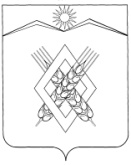 СОВЕТ ХАРЬКОВСКОГО СЕЛЬСКОГО ПОСЕЛЕНИЯ ЛАБИНСКОГО РАЙОНА(четвертый созыв)РЕШЕНИЕ        от 24.11.2021                                                                                     № 81/37хутор ХарьковскийО внесении изменений в решение совета Харьковского сельского поселения Лабинского района от 31 марта 2021 года № 64/31 «Об утверждении Порядка предоставления бюджету муниципального образования Лабинский район межбюджетных трансфертов на осуществление передаваемых полномочий контрольно-счетного органа Харьковского сельского поселения Лабинского района»В целях приведения в соответствие нормативных правовых актов Харьковского сельского поселения Лабинского района с действующим законодательством Российской Федерации, Совет Харьковского сельского поселения Лабинского района РЕШИЛ:1. Внести в решение Совета  Харьковского сельского поселения от       31 марта 2021 года № 64/31 «Об утверждении Порядка предоставления бюджету муниципального образования Лабинский район межбюджетных трансфертов на осуществление передаваемых полномочий контрольно-счетного органа Харьковского сельского поселения Лабинского района», следующие изменения:1) абзац 14 Приложения 1 к Порядку предоставления бюджету муниципального образования Лабинский район межбюджетных трансфертов на осуществление передаваемых полномочий контрольно-счетного органа Харьковского сельского поселения Лабинского района, изложить в новой редакции:«При исчислении суммы межбюджетных трансфертов, предоставляемых из бюджета Харьковского сельского поселения в бюджет муниципального образования Лабинский район на реализацию полномочий контрольно-счетного органа Харьковского сельского поселения по осуществлению внешнего муниципального финансового контроля, их размер подлежит округлению до целых сотен рублей».3. Ведущему специалисту администрации Харьковского сельского поселения Лабинского района (Филипченко О.В.) обнародовать настоящее решение и разместить на официальном сайте администрации Харьковского сельского поселения Лабинского района в информационно-телекоммуникационной сети «Интернет».4. Постановление вступает в силу со дня его обнародования.Глава Харьковского сельскогопоселения Лабинского района                                                         Е.А. Дубровин